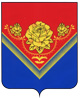 ГЛАВАГОРОДСКОГО ОКРУГА ПАВЛОВСКИЙ ПОСАД МОСКОВСКОЙ ОБЛАСТИПОСТАНОВЛЕНИЕг. Павловский ПосадО внесении изменений в Схему размещениярекламных конструкций на территориигородского округа Павловский Посад Московской области и её наименования.В соответствии с Федеральным законом от 13.03.2016 №38-ФЗ «О рекламе», Федеральным законом от 07.05.2013 № 98-ФЗ «О внесении изменений в Федеральный закон «О рекламе» и отдельные законодательные акты Российской Федерации», Федеральным законом от 06.10.2003 №131-ФЗ (в ред. от 30.03.2015 г.) «Об общих принципах организации местного самоуправления в Российской Федерации», Постановлением Правительства Московской области от 28.06.2013 №426/25 «О внесении изменения в Положение о Главном управлении по информационной политике Московской области и утверждении Порядка согласования схем размещения рекламных конструкций,ПОСТАНОВЛЯЮ:1. Внести изменения в Схему размещения рекламных конструкций на территории городского округа Павловский Посад Московской области, утвержденную Постановлением Администрации Павлово-Посадского муниципального района Московской области №1687 от 25.11.2014 г. «Об утверждении схемы размещения рекламных конструкций на территории Павлово-Посадского муниципального района Московской области»: 1.1. Внести изменения в Адресную программу по следующему адресу:- Позиция № 141: Павлово-Посадский муниципальный район Московской области, а/д М7 Волга, 68км+600м, слева изменить на: городской округ Павловский Посад Московской области, а/д М7 Волга, 68км+470м, слева;1.2. Добавить места по следующим адресам:- Позиция № 257: г. Павловский Посад, ул. Кирова, у д. 5;- Позиция № 259: г. Павловский Посад, ул. Большая Покровская, у д. 14;- Позиция № 261: г. Павловский Посад, ул. Большая Покровская, у д. 35; -Позиция №262: Московская область, г.о. Павловский Посад, а/д Кузнецы- Павловский Посад - Куровское – 1км. + 130м., справа.1.3 Исключить места по следующим адресам:-Позиция №56: Павлово-Посадский район, а/д М7 "Волга" (Горьковское ш.), дер. Кузнецы, д.49, 68км 190м, справа;-Позиция №57: г.Павловский Посад, ул.Большая Покровская, у д.16 по ул.Южная,-Позиция №51: Павлово-Посадский район, Носовихинское шоссе, 49км 020м, справа;-Позиция № 52: Павлово-Посадский район, Носовихинское шоссе, 49км 200м, справа;-Позиция № 53: Павлово-Посадский район, Носовихинское шоссе, 53км 100м, слева;-Позиция №54: Павлово-Посадский район, Носовихинское шоссе, 53км 400м, слева;-Позиция № 55: Павлово-Посадский район, Носовихинское шоссе, 53км 700м, слева;-Позиция №103: Павлово-Посадский район, Носовихинское шоссе, 53км 200м, слева;-Позиция №104: Павлово-Посадский район, Носовихинское шоссе, 49км 200м, справа;-Позиция№ 105: Павлово-Посадский район, Носовихинское шоссе, 53км 800м, слева;- Позиция №106:Павлово-Пасадский район, Носовихинское ш.53км+500м(слева);- Позиция №250: а/д на Назарьево, 400м до перекрестка с Носовихинским ш.(слева); -Позиция №198: г. Павловский Посад, ул. Мира, у д.22; -Позиция №199:г.Павловский Посад, ул. Мира, у д.48. 2. Внести изменение в наименование Схемы размещения рекламных конструкций на территории Павлово-Посадского муниципального района Московской области и читать в следующей редакции: «Схема размещения рекламных конструкций на территории городского округа Павловский Посад Московской области».3. Опубликовать настоящее Постановление в газете «Павлово-Посадские известия» и разместить на официальном сайте Администрации городского округа Павловский Посад Московской области.4. Настоящее Постановление вступает в силу после официального опубликования.5. Контроль за выполнением настоящего Постановления возложить на заместителя Главы Администрации городского округа Павловский Посад Московской области Нужного И.Н.Исполняющий полномочияГлавы городского округа Павловский Посад                                                                                                                                   О.В.ПечниковаПылкова Ю.В.8 (49643) 2-10-441360№13.11.2017г.